Plantilla memoria resumo modificacións de  xxxxxxxxxxxxxxxxxxxxpara presentar coa declaración de intesese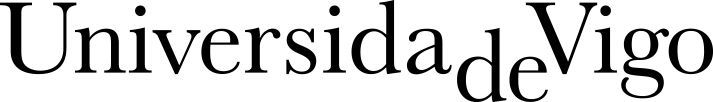 Número total de páxinas (aproximado): 10-12 páxinasRESUMO DAS MODIFICACIÓNS A REALIZAR NO TÍTULODescrición Xeral (breve resumo de tódolos cambios).Xustificación, adecuación da proposta e procedementos. Planificación de implantación (cronograma). Procedemento de adaptación. (Descrición)Ensinanzas que se extinguen. (Estudo – Centro)Responsable do título.